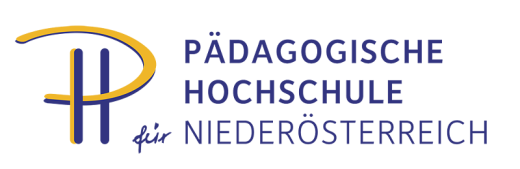 ARGE Schüler*innen - und Bildungsberatung AHSTermin:	Montag, 28. November 2022, 09:15 – 16:30 UhrOrt:	Arbeiterkammer St. Pölten	AK-Platz 1	3100 St. PöltenSeminarleitung:	Mag. Andreas BreiteggerLehrbeauftragte:	Mag. Andreas Breitegger	Günter Kastner, BA 	HR MMag. DDr. Andrea Richter	Mag. Michael Unger, BAProgramm/Inhalte: 09:15 – 09:20 Uhr	Mag. Andreas Breitegger 	Begrüßung, Organisatorisches09:20 – 10:05 Uhr	Günter Kastner, BA (AK NÖ – Leitung Referat Schule und Hochschule)Aktuelle Angebote der AK Niederösterreich aus dem Bereich „Arbeitswelt und Schule" (Unterrichtsmaterialien, Vorträge/Workshops, Bewerbungstrainings etc.) 10:05 – 10:50 Uhr 	Mag. Michael Unger, BA (Geschäftsführer von Bildungsmarketing Achtzehn e.U.)Webplattformen für die Bildungsentscheidungen der 16- bis 20-Jährigen10:50 – 11:00 Uhr	Pause11:00 – 12:30 Uhr 	Mag. Andreas Breitegger Projekt „14plus“ − IBOBB als kontinuierlicher Prozess von der Sekundarstufe I zur Sekundarstufe II 12:30 – 13:20 Uhr	Mittagspause13:20 – 14:50 Uhr	HR MMag. DDr. Andrea Richter (Leiterin der Abteilung Schulpsychologie und Schulärztlicher Dienst in der Bildungsdirektion NÖ) 		       	        Psychosoziale Situation der Schüler*innen aufgrund der Erfahrungen aus den letzten Schuljahren14:50 – 15:00 Uhr	Pause15:00 – 16:30 Uhr	       Mag. Andreas Breitegger                                               Aktuelle Informationen, ErfahrungsaustauschBei Verhinderung ist eine vorherige Abmeldung per Mail unter der Angabe der LV-Nummer im Betreff an abmeldung@ph-noe.ac.at oder per Telefon (02252/88570-202, Frau Leprich) notwendig. Sollten Sie ein Quartier gebucht haben, ersuchen wir, auch dieses zu verständigen.Mag. Doris MiestingerMitarbeiterin D5: Theorie und Praxis der Unterrichtsfächer  doris.miestinger@ph-noe.ac.at       +43/2252/88 570   DW 161